　　　　　　　　　　　　　　　　　　　　　　　　　　　　　　　　　　　　　※は記入しないでください特別奨学生推薦書作陽学園高等学校　校長　野村　雅之　殿下記の生徒を貴校の特別奨学生としての適性を有すると認め、推薦いたします。　　　　　　　　　　　　　　　　　年　　　月　　　日　　　　　　　　　　　　　　　　　　　中学校名　　　　　　　　　　　　　　　　　　　　　　　　　　　　　　　　　　　　　校長　　　　　　　　　　　　　　　　　　　印　＜活動記録および所見記入欄＞　A4別紙にて資料添付でも可能)です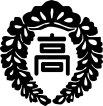 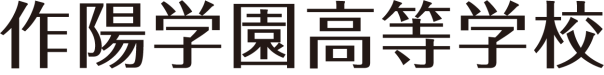 在籍中学校中学校中学校志願者ふりがな志願者氏　名種別年月日大会名称大会名称成績ポジション備考全国大会地区大会県大会等市大会等活動歴その他実績本人の行動及び性格についての所見本人の行動及び性格についての所見本人の行動及び性格についての所見本人の行動及び性格についての所見本人の行動及び性格についての所見本人の行動及び性格についての所見本人の行動及び性格についての所見３年次９教科の評定合計値３年次９教科の評定合計値３年次９教科の評定合計値記載責任者記載責任者記載責任者記載責任者　　　　　　　　（５段階評価）　　　　　　　　（５段階評価）　　　　　　　　（５段階評価）職名　　　　　　　氏名　　　　　　　　 　　　　　　　　　　　　　　　　　　　　印　　職名　　　　　　　氏名　　　　　　　　 　　　　　　　　　　　　　　　　　　　　印　　職名　　　　　　　氏名　　　　　　　　 　　　　　　　　　　　　　　　　　　　　印　　職名　　　　　　　氏名　　　　　　　　 　　　　　　　　　　　　　　　　　　　　印　　